基隆市立南榮國民中學環境教育成果活動地點圖書室活動名稱午餐教育：食物與環境活  動  照  片活  動  照  片活  動  照  片活  動  照  片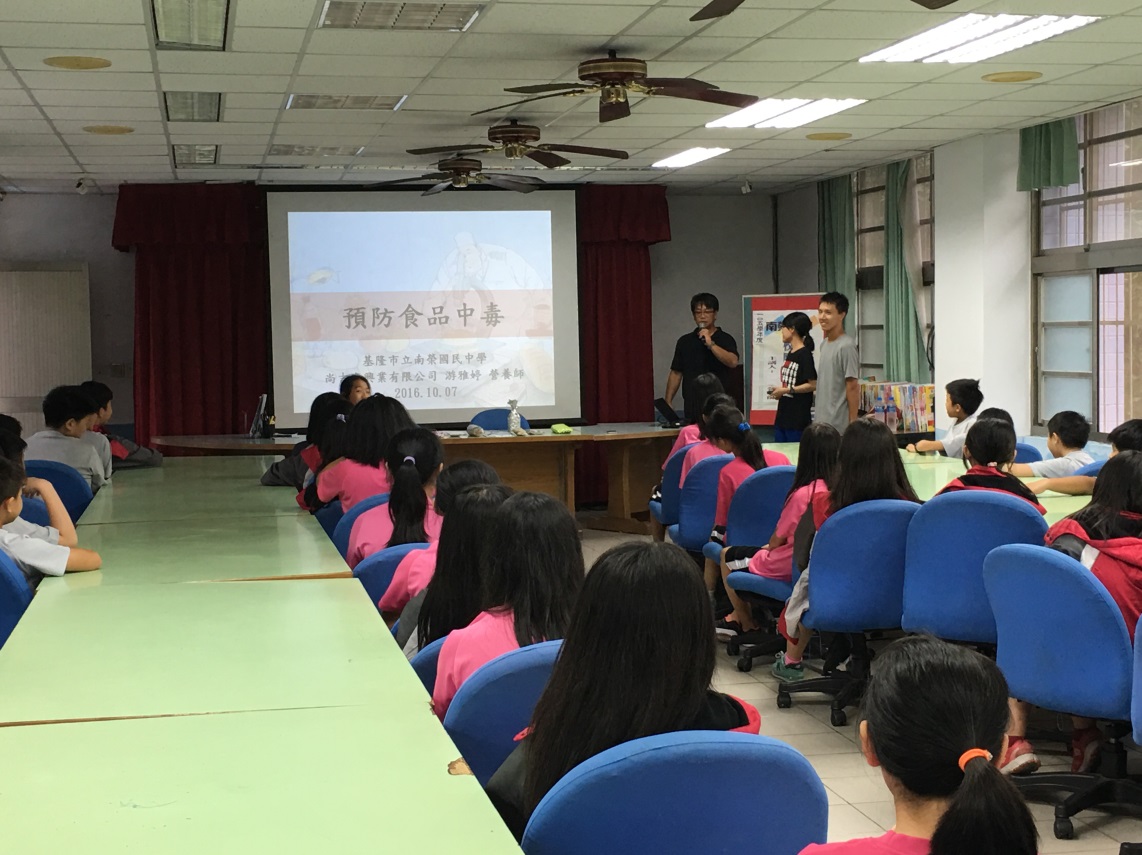 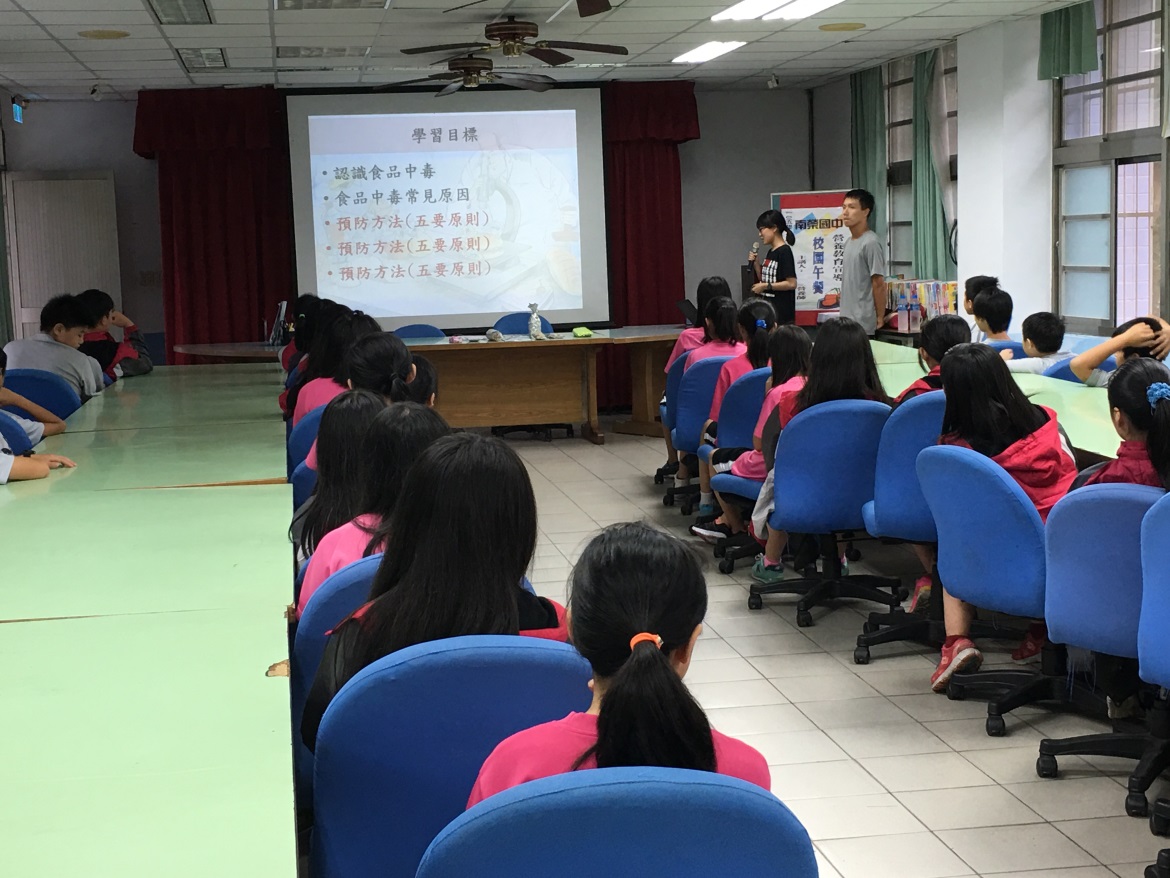 活動日期105/10/07